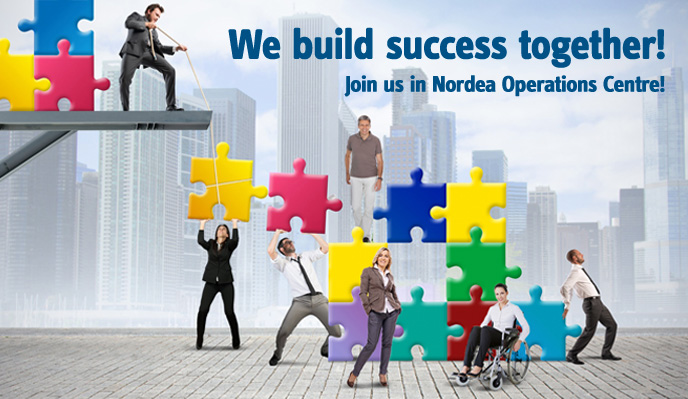 Currently we are looking for:Junior Process Officer/Process Officer in Group AML & Sanctions (CRS Project)In Group AML & Sanctions Unit we are responsible for dealing with procedures, laws and regulations on banking supervision, designed to stop the practice of generating income through illegal actions, criminal behaviours, anti-bribery and corruption.  In the coming months new project starts in our Unit – CRS (Common Reporting Standard). Therefore, we are seeking for candidates ready to take new challenges and would like to be part of our high-performing Unit to support Nordea Group in implementation of Compliance Strategy.The position we offer Dealing with Nordea customers covered by CRS Programme  Creating and implementing banking standards for automatic exchange of Customer & Financial Account Information (enhanced co-operation and exchange of information) Transmission of taxpayer information by the source country of income to the country of residence  Cooperation with external authorities and several foreign financial institutions around the globeHaving an influence on improving international tax compliance and reduction of global tax evasion Work in close cooperation with stakeholders and customers in Nordic countries We offer you:A rewarding challenge for you to further develop in the banking sector in a very interesting and demanding department Continuous development in banking operational risk area A chance for you to have an impact on creating a newly established process in NOC A chance to be part of a recently formed team consisting of people with great enthusiasm for the business and for delivering top class service Working environment based on mutual trust, positive atmosphere and enjoying team workThe qualifications you needEnglish on communicative level (at least B2)Swedish/Finnish language will be an assetGood knowledge of MS Office toolsAttention to detail, and clear and concise communication skillsPro-active approach and open mindAbility to work effectively as a team playerTo be keen on learning new tasks and you get motivated by working in a changing international environment Please fill the application form at: https://candidate.hr-manager.net/ApplicationInit.aspx?cid=22&ProjectId=197623&DepartmentId=21479&SkipAdvertisement=true